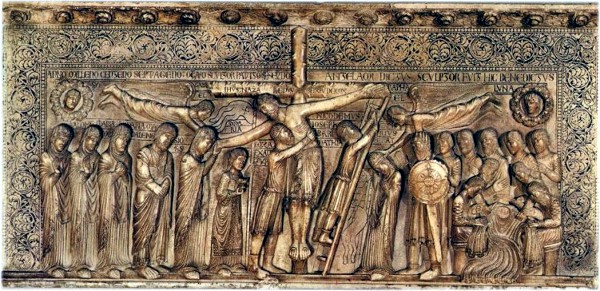 CATALOGAZIONE:Titolo dell’opera: “La deposizione”Autore: Benedetto AntelamiDatazione/Periodo storico: 1178Tecniche e Materiali (o Supporti): bassorilievo in marmoDimensioni:  110 x 230 cmCollocazione attuale: Parma, parete del transetto destro del Duomo DESCRIZIONE OGGETTIVA ovvero ICONOGRAFICA:L'opera faceva parte di un Pulpito, poi smembrato, e ne ornava, probabilmente un fianco.La scena a rilievo è inquadrata su tre lati da un'ampia fascia recante motivi di girali d'acanto. La sacra rappresentazione è dominata dalla croce centrale, fulcro ed elemento di divisione del campo rettangolare in quattro parti. I due settori in alto sono occupati dalle figure degli arcangeli, Gabriele a sinistra e Raffaele a destra, disposti secondo la scansione ortogonale indicata dalla croce. Nelle due ghirlande agli angoli si vedono le rappresentazioni del Sole e della Luna.
Al centro, la figura di Cristo è di dimensioni maggiori rispetto agli altri personaggi per sottolineare la sua importanza.  In basso a sinistra, sotto l'angelo Gabriele si vedono le tre Marie, Giovanni, Giuseppe d'Arimatea, che sorregge il Cristo, la Vergine e l'allegoria della Chiesa. A destra, sotto l'arcangelo Raffaele, si nota Nicodemo, sulla scala, intento a togliere i chiodi dalla croce, la piccola allegoria della Sinagoga, il centurione Longino, i giudei, e in primo piano i soldati che si dividono le vesti di Gesù, giocandole ai dadi. Tutti i personaggi sono riconoscibili attraverso le precise iscrizioni incise in caratteri gotici. INTERPRETAZIONE DEL MESSAGGIO DELL’ARTISTA ovvero DESCRIZIONE ICONOLOGICA :Il bassorilievo, basato sul solo Vangelo di Matteo, raffigura il momento nel quale il corpo di Cristo viene calato dalla croce, con vari elementi tratti dall'iconografia canonica della Crocifissione (i soldati romani che maneggiano la veste di Cristo, le personificazione dell'Ecclesia a sinistra e della Sinagoga a destra, ecc.) e della Resurrezione (le tre Marie), mentre di origine classica sono la personificazione del Sole e della Luna (due teste umane inserite in ghirlande) e le rosette che ornano il bordo superiore.Al centro della composizione la figura inerte di Cristo è piegata verso sinistra, sorretta da Giuseppe di Arimatea che secondo un'iconografia nuova gli bacia il costato. Un braccio di Gesù è sorretto amorevolmente dalla Vergine e dall'arcangelo Gabriele, giunto amorevolmente in volo. Dietro stanno l'Ecclesia vincente, che tiene lo stendardo crociato sventolante e il calice col sangue di Gesù, San Giovanni nel gesto del dolore (una mano che tiene l'altra), Maria Maddalena, Maria di Giacomo e Maria Salomè. Queste ultime due fanno il gesto della testimonianza, con la mano aperta accostata al petto, come a dire che l'uomo crocifisso è veramente il Messia.Il legno della croce è stato tratto da un fusto verdeggiante, come fanno pensare i mozziconi di rami spezzati: è il lignum vitae, l'Albero della Vita che allude già alla Resurrezione. Lungo il braccio orizzontale si legge "Ihesus Nazarenus rex Iudeorum".Fortemente simbolica è la contrapposizione della parte destra rispetto alla sinistra: da una parte il Sole splende sulla Vergine e le Tre Marie (prefigurazione della resurrezione), e sull'Ecclesia vincente; la Luna, al contrario, spande la sua debole luce sui soldati romani che si spartiscono la tunica di Cristo e sulla Sinagoga perdente. L’alba di una nuova Chiesa (quella Cristiana) e il tramonto della Chiesa Ebraica.Infatti la Sinagoga è la personificazione del mondo ebraico, cui l'arcangelo Raffaele fa chinare il capo in segno di sconfitta: il suo stendardo è spezzato e rovesciato, con la scritta "Sinagoga deponitur"; ella ha gli occhi chiusi perché "non vede e non crede". Accanto ad essa un centurione armato di spada e di un grande scudo rotondo, seguito da cinque militi, due dei quali alzano il dito puntando Cristo; il soldato esclama: "Veramente costui era Figlio di Dio" (Mt 27, 54). Si tratta di una figura positiva, ma qui è messo nella metà negativa dell'opera. Il copricapo che indossa, simile a quello della sinagoga, lo indica come ebreo (la sua figura nella tradizione orientale e occidentale si fonde a più riprese con quella di Longino). In primo piano infine due uomini imberbi e due barbati, seduti su sgabelli, dispiegano verso chi osserva la veste di Cristo, che è “inconsustile”, cioè senza cuciture: indecisi se tagliare la stoffa o meno col coltello, se la giocano intanto a dadi (Mt 27, 35-36).In conclusione, Antelami ha reso visibile simbolicamente il contrasto ideologico-religioso tra la Chiesa e le eresie, riferendosi in particolare alla lotta che nella seconda metà del XII secolo la Chiesa stava conducendo contro l'eresia catara, particolarmente diffusa nel nord-Italia.
Il maestro ha posto una speciale attenzione nella viva e profonda partecipazione al dramma anche attraverso i gesti e le intense espressioni dei personaggi.Ognuna di queste scelte espressive interpreta poeticamente i significati ideologici, religiosi e filosofici a cui rinvia l'iconografia di questo capolavoro e rivela la ricchezza culturale in cui è maturato.ANALISI DEGLI ELEMENTI DEL CODICE DEL LINGUAGGIO VISIVO USATO DALL’ARTISTA:La composizione è sapientissima e di grande effetto drammatico. Antelami gioca abilmente tra i contrasti geometrici. Contrappone le linee ortogonali a forme e linee curve o inclinate, la staticità al movimento, la simmetria all'asimmetria, l'equilibrio allo squilibrio. La scena è come percorsa da un'intima animazione, continuamente variata nel ritmo e nell'intensità. Gli elementi si dispongono secondo ondate di moto successive, con pause, riprese e gorghi che coinvolgono la disposizione delle figure, le forme e le linee delle vesti, dei capelli, degli ornamenti e di ogni dettaglio presente nell'immagine. Tutto sembra come mosso o trascinato da una misteriosa corrente.La figura di Cristo è la più grande e domina la scena. Il corpo, abbandonato sotto il peso della morte crea una curva e un vettore rivolto verso il basso e a sinistra. E' un elemento visivo che si carica di tensione e crea disagio, costringendo l'occhio dello spettatore a tornare indietro. Si tratta di un espediente geometrico e compositivo che assume un significato simbolico ed emozionale, aumentando il senso di pathos.Gli altri personaggi fanno parte di correnti di moto contrapposte che si scontrano tra loro.  Ma il punto di partenza è sempre la ferma disposizione della croce, ribadita dagli angeli e dalle prime tre figure, quasi identiche, sulla sinistra. Ma proprio dalla loro ripetizione si genera già un effetto di movimento, come un procedere verso il centro, accentuato dall'inclinarsi delle altre due figure rispetto all'asse verticale. La forza aumenta d'intensità nell'impatto centrale di Giuseppe D’Arimatea che abbraccia e sostiene il corpo abbandonato di Gesù, rovesciato addosso a lui. La potente spinta di questa onda di moto oltrepassa il centro della composizione e continua nella figura obliqua di Nicodemo sulla scala. Dal margine destro parte un'opposta onda di movimento, rappresentata dalle figure dei giudei e del centurione, ma finisce per rivolgersi su se stessa come risucchiata da un gorgo: l'effetto è reso dalle linee e dalle forme che sembrano ruotare attorno allo scudo nella scena dei soldati.Anche nella lavorazione e nella sorprendente perizia tecnica si manifesta la presenza di un'eccezionale artista. Le figure risaltano nettamente sullo sfondo intarsiato a “niello”, una tecnica bizantina usata nella lavorazione dei metalli, che serviva per ottenere uno spazio piatto e liscio, Antelami lo applica al marmo e lo usa con scopo contrario. Le figure emergono con una plasticità vigorosa, le forme sono piene e arrotondate, le teste, le mani e i piedi sono grandi, massicci e ben delineati nella loro espressività.Raffinatissimo è anche il trattamento delle superfici, creato per ottenere contrasto. Sul fondo liscio, percorso dai ricami bluastri del niello, spiccano i volumi rossi del rilievo, tutti increspati e scanalati da pieghe ora fitte ora rade, variamente inclinate e ondulate, quasi a imitare i movimenti dell'acqua.In questa Deposizione Antelami rivela uno stile personalissimo, già orientato verso il gusto gotico, ma formato da una vasta cultura figurativa che spazia dalla scultura romanica, lombardo-emiliana, alla tradizione bizantina, alla conoscenza dell'arte e dei testi classici, alle contemporanee realizzazioni del gotico francese.